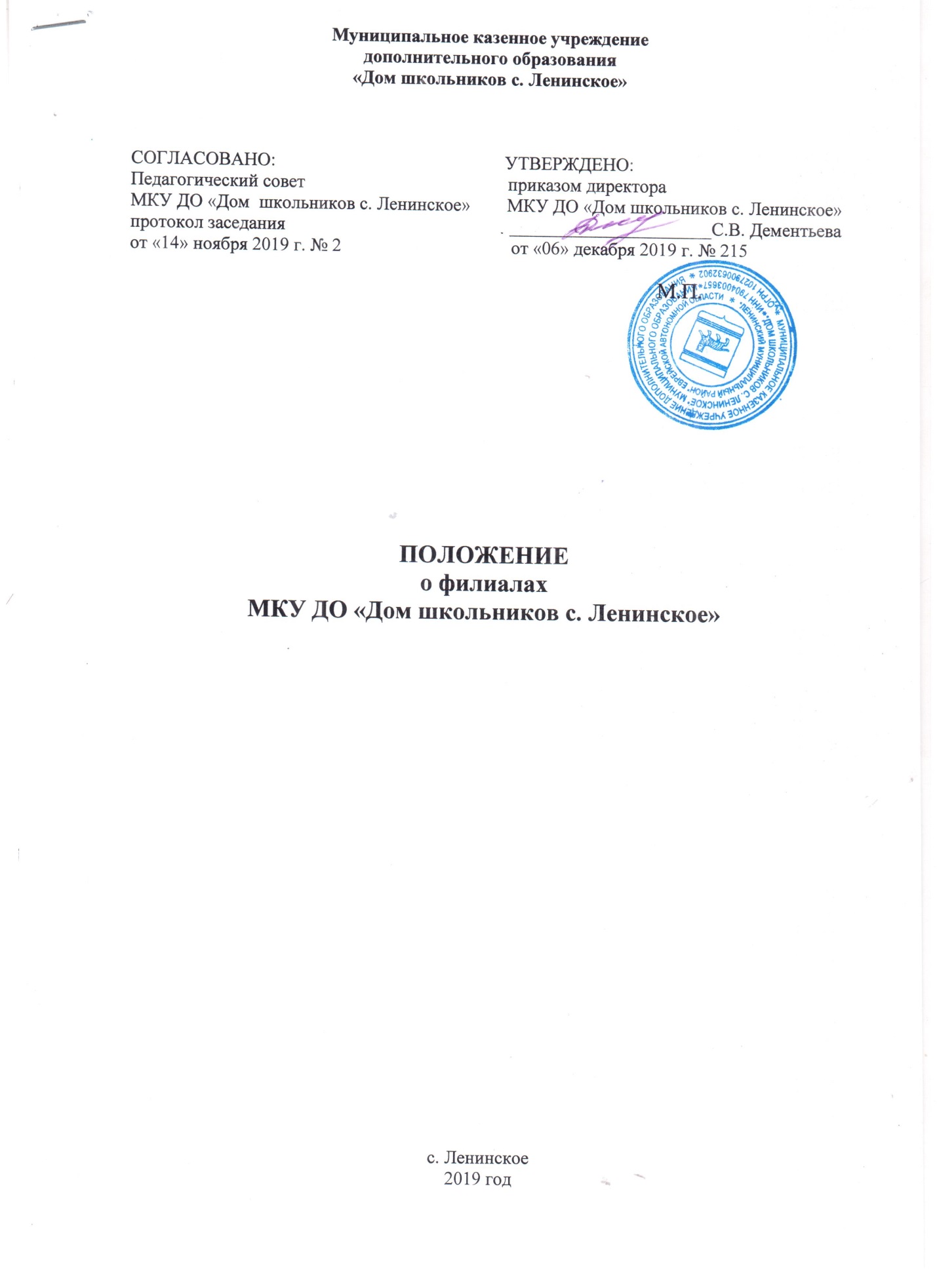 1. Общие положения.Филиалы, муниципального казённого учреждения дополнительного образования «Дом школьников с. Ленинское» муниципального образования «Ленинский муниципальный район» Еврейской автономной области, являются обособленными подразделениями МКУ «Дом школьников с. Ленинское», расположенные вне места его нахождения и подчиняются непосредственно директору МКУ ДО «Дом школьников с. Ленинское».В своей деятельности филиалы руководствуются Конституцией Российской Федерации, Конвенцией о правах ребёнка, 273 ФЗ «Об образовании», законодательством и нормативно – правовыми актами Ленинского муниципального района Еврейской автономной области, постановлениями и распоряжениями правительства РФ, Уставом и локальными актами МКУ ДО «Дом школьников с. Ленинское».Филиалы созданы с целью реализации дополнительных образовательных программ и услуг в интересах личности, общества, государства. Филиалы создаются, реорганизуются, переименовываются, ликвидируются решением Учредителя МКУ ДО «Дом школьников                         с. Ленинское».  Официальные полные названия и адреса филиалов:Филиал муниципального казенного учреждения дополнительного образования «Дом школьников с. Ленинское» муниципального образования «Ленинский муниципальный район» Еврейской автономной области в селе Воскресеновка, 679377, ЕАО, Ленинский район, с. Воскресеновка, ул. Советская, д. 11; Филиал муниципального казенного учреждения дополнительного образования «Дом школьников с. Ленинское» муниципального образования «Ленинский муниципальный район» Еврейской автономной области в селе Лазарево, 679350, ЕАО, Ленинский район, с. Лазарево, ул. Ушакова, д. 2;Филиал муниципального казенного учреждения дополнительного образования «Дом школьников с. Ленинское» муниципального образования «Ленинский муниципальный район» Еврейской автономной области в селе Степное, 679378, ЕАО, Ленинский район,               с. Степное, ул. Школьная, д. 5.Филиал муниципального казенного учреждения дополнительного образования «Дом школьников с. Ленинское» муниципального образования «Ленинский муниципальный район» Еврейской автономной области в селе Бабстово, 679363, ЕАО, Ленинский район, с. Бабстово, ул. Ленина, д. 37.Руководство филиалами осуществляет, директор МКУ ДО «Дом школьников с. Ленинское», который назначается и освобождается от должности приказом начальника отдела образования администрации Ленинского муниципального района.Филиалы не являются юридическими лицами. Они наделяются имуществом МКУ ДО «Дом школьников с. Ленинское» и действуют на основании утвержденного им положения.Деятельность филиалов осуществляется на основе текущего и перспективного планирования, сочетания единоначалия в решении вопросов служебной деятельности и коллегиальности при их обсуждении, персональной ответственности работников за надлежащее исполнение возложенных на них должностных обязанностей. Работники филиалов назначаются на должность и освобождаются от занимаемой должности приказом директора МКУ ДО «Дом школьников       с. Ленинское» в соответствии с действующим законодательством Российской Федерации.Квалификационные требования, функциональные обязанности, права, ответственность работников филиалов регламентируются Трудовым кодексом, настоящим Положением и должностными инструкциями, утвержденными директором МКУ ДО «Дом школьников с. Ленинское». Филиалы осуществляют свою деятельность во взаимодействии с другими службами и работниками МКУ ДО «Дом школьников                                             с. Ленинское», а также в пределах своей компетенции со сторонними организациями.За ненадлежащее исполнение должностных обязанностей и нарушение трудовой дисциплины, работники филиалов несут ответственность в порядке, предусмотренном действующим законодательством.Настоящее положение, структура и штатное расписание филиалов утверждаются директором МКУ ДО «Дом школьников                              с. Ленинское».2. Основные задачи филиала.         2.1. Целью деятельности филиалов является: воспитание человека, гражданина, творческой личности, предоставление возможностей для самореализации, самоопределения.Задачи:Обеспечение необходимых условий для личностного, развития, укрепления здоровья и профессионального самоопределения, творческого труда детей в возрасте преимущественно от 5 до 18 лет; Адаптация детей к жизни в обществе;Формирование общей культуры;Организация содержательного досуга.Сохранение и укрепления здоровья детей.2.3. Филиалы могут реализовывать дополнительные общеобразовательные программы следующих направленностей: физкультурно-спортивной;художественной;туристско-краеведческой;естественнонаучной;социально-педагогической;технической.Филиалы оказывает методическую помощь другим образовательным учреждениям в реализации дополнительных общеобразовательных программ по направленностям, входящим в компетенцию филиалов по договору с ними. В филиалах ведется методическая работа, направленная на совершенствование образовательного процесса, программ, форм и методов деятельности объединений, мастерства педагогических работников.        Методист МКУ ДО «Дом школьников с. Ленинское» осуществляет методическую помощь педагогам филиалов в составлении программ, их первичную экспертизу, дает рекомендации к утверждению их директором МКУ ДО «Дом школьников с. Ленинское». Филиалы реализуют программы, проекты, проводят массовые мероприятия, культурно – просветительного характера, создают необходимые условия для совместного труда, отдыха детей, родителей, организуют участие в муниципальных и областных мероприятиях по направленностям деятельности филиалов. Филиалы могут организовывать работу с детьми в течение всего календарного года. В летнее каникулярное время могут открывать на своей базе в установленном порядке                          лагеря, создают в лагерях различные объединения с                                              постоянным или переменным составом детей. 
^                                    3. Основные функции филиалаПланирование, организация, руководство и контроль деятельности филиалов в соответствии с планами и целями МКУ ДО «Дом школьников с. Ленинское». 3.2. Подготовка и представление в установленные сроки статистической, финансовой и иной информации о деятельности филиалов.Осуществление в пределах своей компетенции иных функций в соответствии с целями и задачами МКУ ДО «Дом школьников                                 с. Ленинское».
^                                         4. Права и ответственность.
             4.1. Филиалы имеют право:получать поступающие в организацию документы и иные информационные материалы по своему профилю деятельности для ознакомления, систематизированного учета и использования в работе;запрашивать и получать от руководителя МКУ ДО «Дом школьников с. Ленинское» информацию, необходимую для выполнения возложенных на них задач и функций;вносить предложения по совершенствованию форм и методов работы филиалов и МКУ ДО «Дом школьников с. Ленинское»; участвовать в подборе и расстановке кадров филиалов;вносить предложения директору МКУ ДО «Дом школьников                     с. Ленинское» по повышению квалификации, поощрению и наложению взысканий на работников филиалов; участвовать в совещаниях при рассмотрении вопросов, касающихся деятельности филиалов.Филиалы обязаны:своевременно и качественно выполнять возложенные на них МКУ ДО «Дом школьников с. Ленинское» задачи.представлять директору МКУ ДО «Дом школьников                               с. Ленинское» информационно-аналитические материалы о деятельности и перспективах развития филиалов.совершенствовать и внедрять новых методы организации работы, в том числе на основе использования современных информационных технологий.участвовать в пределах своих компетенций в подготовке и исполнении управленческих решений директора МКУ ДО «Дом школьников с. Ленинское».ДОКУМЕНТ ПОДПИСАН ЭЛЕКТРОННОЙ ПОДПИСЬЮДОКУМЕНТ ПОДПИСАН ЭЛЕКТРОННОЙ ПОДПИСЬЮДОКУМЕНТ ПОДПИСАН ЭЛЕКТРОННОЙ ПОДПИСЬЮСВЕДЕНИЯ О СЕРТИФИКАТЕ ЭПСВЕДЕНИЯ О СЕРТИФИКАТЕ ЭПСВЕДЕНИЯ О СЕРТИФИКАТЕ ЭПСертификат603332450510203670830559428146817986133868575867603332450510203670830559428146817986133868575867ВладелецДементьева  Светлана ВасильевнаДементьева  Светлана ВасильевнаДействителенС 30.03.2021 по 30.03.2022С 30.03.2021 по 30.03.2022